WANTEDWANTEDWANTEDWANTEDWANTEDNAMEDOEJOHN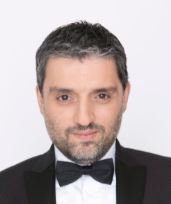 DATE OF BIRTH01.01.1965DAYS FROM BIRTH20382 SEXMNAMEFOXARTUR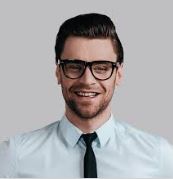 DATE OF BIRTH01.01.1989DAYS FROM BIRTH11616 SEXMNAMEZZZZYZZY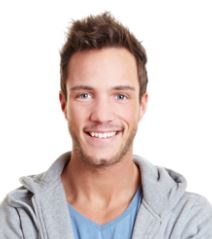 DATE OF BIRTH01.01.1989DAYS FROM BIRTH11616 SEXMNAMEYYYYYTY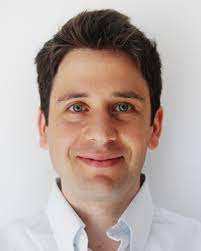 DATE OF BIRTH01.01.1989DAYS FROM BIRTH11616 SEXMNAMETTTTTT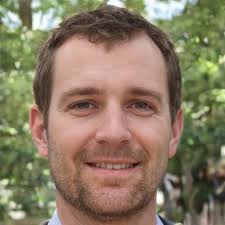 DATE OF BIRTH01.01.1989DAYS FROM BIRTH11616 SEXM